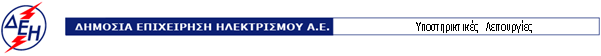 Διεύθυνση Υπηρεσιών - Στέγασης                                              Καποδιστρίου 27 104 32 Αθήνα                                                            	Αριθμός Διακήρυξης: ΔΥΣ/20005Αντικείμενο:	Καθαρισμός εσωτερικών	χώρων κτιρίων.ΠΑΡΑΡΤΗΜΑΤΑ ΤΕΥΧΟΥΣ 2ΠΙΝΑΚΑΣ ΠΕΡΙΕΧΟΜΕΝΩΝΠΑΡΑΡΤΗΜΑ Ι	3Έντυπο Οικονομικής Προσφοράς	3ΠΑΡΑΡΤΗΜΑ ΙI	5Πίνακας Κατανομής Τιμήματος	5ΠΑΡΑΡΤΗΜΑ Ι(Τεύχους 2 της Διακήρυξης)Έντυπο Οικονομικής ΠροσφοράςΠΙΝΑΚΕΣ ΚΤΙΡΙΩΝ Α+Α1	Ημερομηνία:  …………	Ο Προσφέρων	Υπογραφή 	Ονοματεπώνυμο, Τίτλος Υπογράφοντος	       Σφραγίδα Οικονομικού Φορέα Επισήμανση:	Το συνολικό ποσό της οικονομικής προσφοράς σε Ευρώ πρέπει να αναγράφεται αριθμητικώς και ολογράφως στις κατάλληλες θέσεις. Σε περίπτωση διαφορών μεταξύ τους, θα υπερισχύουν οι ολόγραφες τιμές. ΠΑΡΑΡΤΗΜΑ Ι(Τεύχους 2 της Διακήρυξης)Έντυπο Οικονομικής ΠροσφοράςΠΙΝΑΚΕΣ ΚΤΙΡΙΩΝ Β+Β1+ΛΕΒΕΝΤΗ 16Α	Ημερομηνία:  …………	Ο Προσφέρων	Υπογραφή 	Ονοματεπώνυμο, Τίτλος Υπογράφοντος	       Σφραγίδα Οικονομικού Φορέα Επισήμανση:	Το συνολικό ποσό της οικονομικής προσφοράς σε Ευρώ πρέπει να αναγράφεται αριθμητικώς και ολογράφως στις κατάλληλες θέσεις. Σε περίπτωση διαφορών μεταξύ τους, θα υπερισχύουν οι ολόγραφες τιμές.                                                            ΠΑΡΑΡΤΗΜΑ ΙI(Τεύχους 2 της Διακήρυξης)Πίνακας Κατανομής ΤιμήματοςΤο Συνολικό τίμημα σε  ΕΥΡΩ θα καταβληθεί όπως παρακάτω:ΠΡΟΣΦΕΡΟΜΕΝΕΣ ΥΠΗΡΕΣΙΕΣΣΥΝΟΛΙΚΗ ΕΠΙΦΑΝΕΙΑ(τ.μ.)ΣΥΝΟΛΙΚΗΤΙΜΗ ΔΥΟ ΕΤΩΝ                         (ΕΥΡΩ)Εργοδοτικό κόστος για τον καθαρισμό των εσωτερικών χώρων των κτιρίων της ΔΕΗ, τα οποία αναφέρονται στον Πίνακα Κτιρίων Α, συμπεριλαμβανομένης της εργοδοτικής εισφοράς υπέρ ειδικού λογαριασμού παιδικών κατασκηνώσεων.32.926Εργοδοτικό κόστος για τον καθαρισμό των εσωτερικών χώρων των κτιρίων της ΔΕΗ, τα οποία αναφέρονται στον Πίνακα Κτιρίων Α1, συμπεριλαμβανομένης της εργοδοτικής εισφοράς υπέρ ειδικού λογαριασμού παιδικών κατασκηνώσεων.3.463ΣΥΝΟΛΟ ΕΡΓΟΔΟΤΙΚΟΥ ΚΟΣΤΟΥΣΣΥΝΟΛΟ ΕΡΓΟΔΟΤΙΚΟΥ ΚΟΣΤΟΥΣΕργολαβικό κέρδος και λοιπά έξοδαΕργολαβικό κέρδος και λοιπά έξοδαΣυνολικό Τίμημα Προσφοράς (αριθμητικά)Συνολικό Τίμημα Προσφοράς (αριθμητικά)Συνολικό Τίμημα Προσφοράς (ολογράφως):Συνολικό Τίμημα Προσφοράς (ολογράφως):Συνολικό Τίμημα Προσφοράς (ολογράφως):ΠΡΟΣΦΕΡΟΜΕΝΕΣ ΥΠΗΡΕΣΙΕΣΣΥΝΟΛΙΚΗ ΕΠΙΦΑΝΕΙΑ(τ.μ.)ΣΥΝΟΛΙΚΗΤΙΜΗ ΔΥΟ ΕΤΩΝ                         (ΕΥΡΩ)Εργοδοτικό κόστος για τον καθαρισμό των εσωτερικών χώρων των κτιρίων της ΔΕΗ, τα οποία αναφέρονται στον Πίνακα Κτιρίων Β, συμπεριλαμβανομένης της εργοδοτικής εισφοράς υπέρ ειδικού λογαριασμού παιδικών κατασκηνώσεων.31.118Εργοδοτικό κόστος για τον καθαρισμό των εσωτερικών χώρων των κτιρίων της ΔΕΗ, τα οποία αναφέρονται στον Πίνακα Κτιρίων Β1, συμπεριλαμβανομένης της εργοδοτικής εισφοράς υπέρ ειδικού λογαριασμού παιδικών κατασκηνώσεων.3.350Εργοδοτικό κόστος για τον καθαρισμό των εσωτερικών χώρων του κτιρίου Λεβέντη 16Α, συμπεριλαμβανομένης της εργοδοτικής εισφοράς υπέρ ειδικού λογαριασμού παιδικών κατασκηνώσεων.500ΣΥΝΟΛΟ ΕΡΓΟΔΟΤΙΚΟΥ ΚΟΣΤΟΥΣΣΥΝΟΛΟ ΕΡΓΟΔΟΤΙΚΟΥ ΚΟΣΤΟΥΣΕργολαβικό κέρδος και λοιπά έξοδαΕργολαβικό κέρδος και λοιπά έξοδαΣυνολικό Τίμημα Προσφοράς (αριθμητικά)Συνολικό Τίμημα Προσφοράς (αριθμητικά)Συνολικό Τίμημα Προσφοράς (ολογράφως):Συνολικό Τίμημα Προσφοράς (ολογράφως):Συνολικό Τίμημα Προσφοράς (ολογράφως):ΜΕΛΗ ΣΥΜΠΡΑΞΗΣ/ ΕΝΩΣΗΣ ΟΙΚΟΝΟΜΙΚΩΝ ΦΟΡΕΩΝΤΙΜΗΜΑ ΣΕ ΕΥΡΩΤΙΜΗΜΑ ΣΕ ΕΥΡΩΜΕΛΗ ΣΥΜΠΡΑΞΗΣ/ ΕΝΩΣΗΣ ΟΙΚΟΝΟΜΙΚΩΝ ΦΟΡΕΩΝΑριθμητικώςΟλογράφως............................................................................................................................................................................................................................................................................................................................................................................